ВЫРАЩИВАНИЕ   КРИСТАЛЛОВ     Цель: - познакомить детей с процессом  образовании  кристаллов.Задачи: - дать представление о науках  химия и миниралогия;              - развивать интерес к неживой природе.      При работе с материалами нужно строго следовать инструкции и соблюдать технику бузопасности – клеёнка на столе, специальная  посуда, перчатки.     Инструкция  изучена, материалы и инструменты приготовлены – можно начинать!!!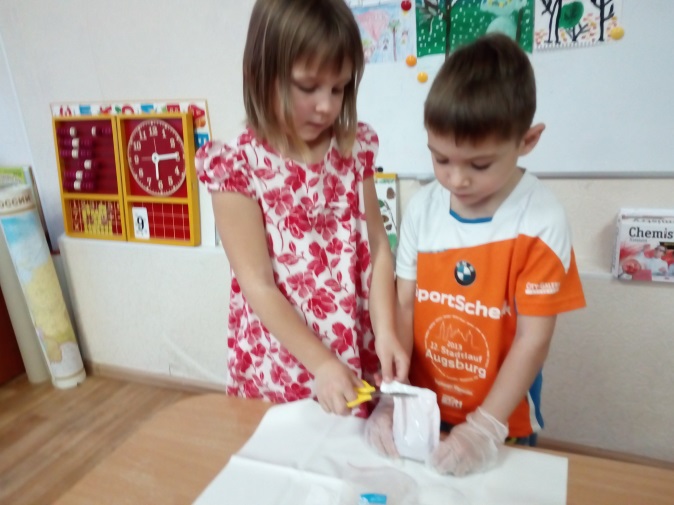 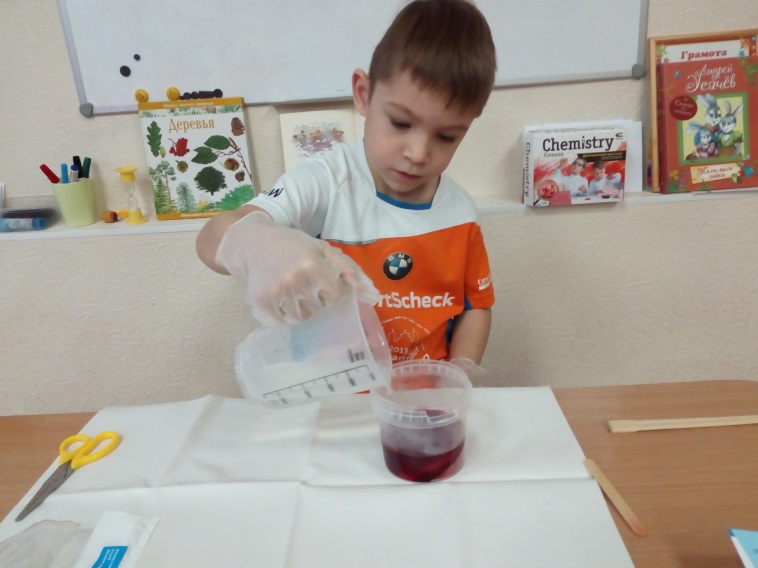 Получился  густой  раствор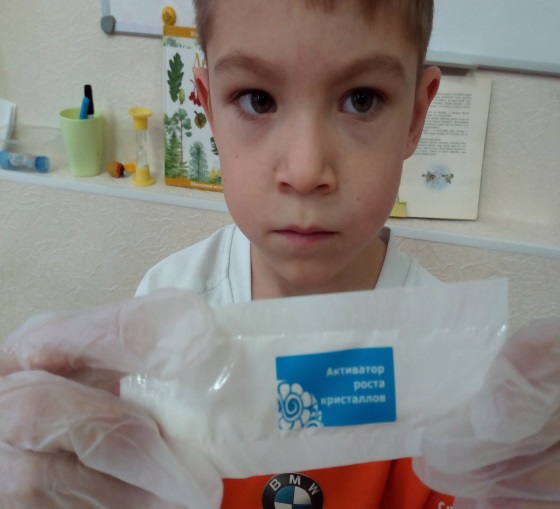 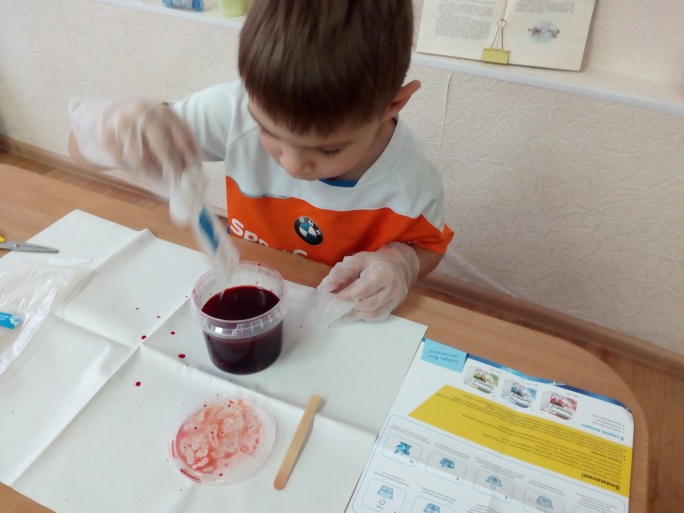 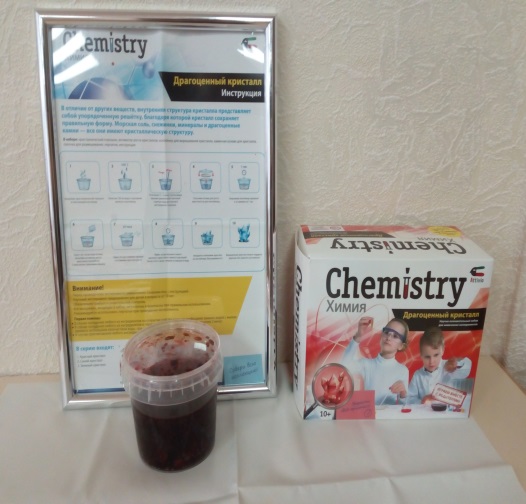 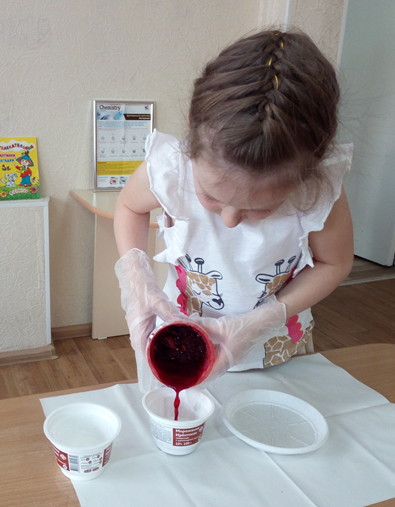 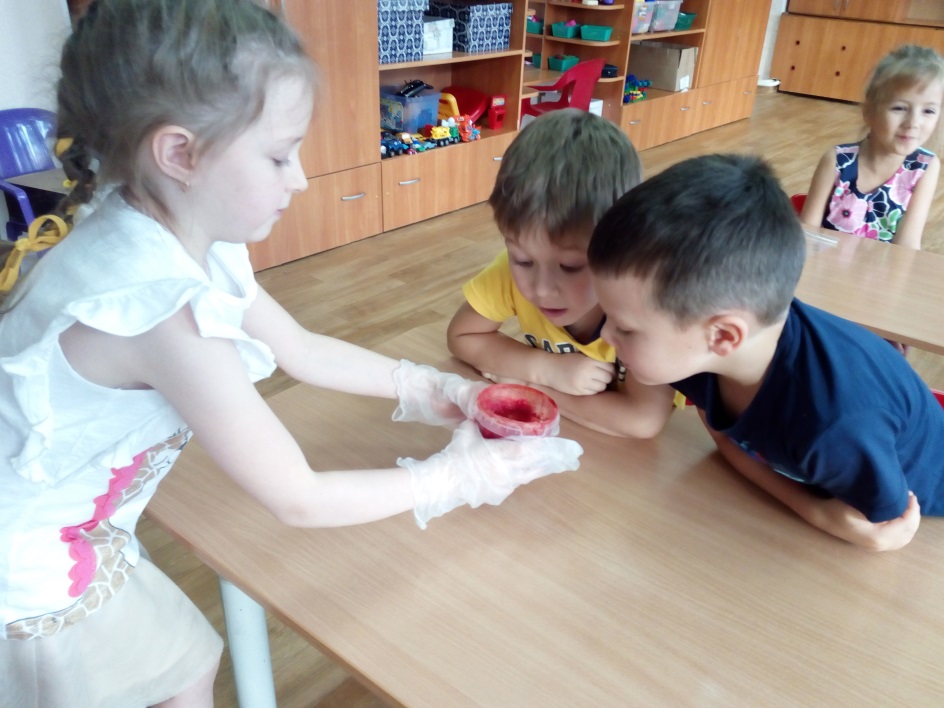    Осталось разлить по емкостям и ждать. Интересно – долго ли?!!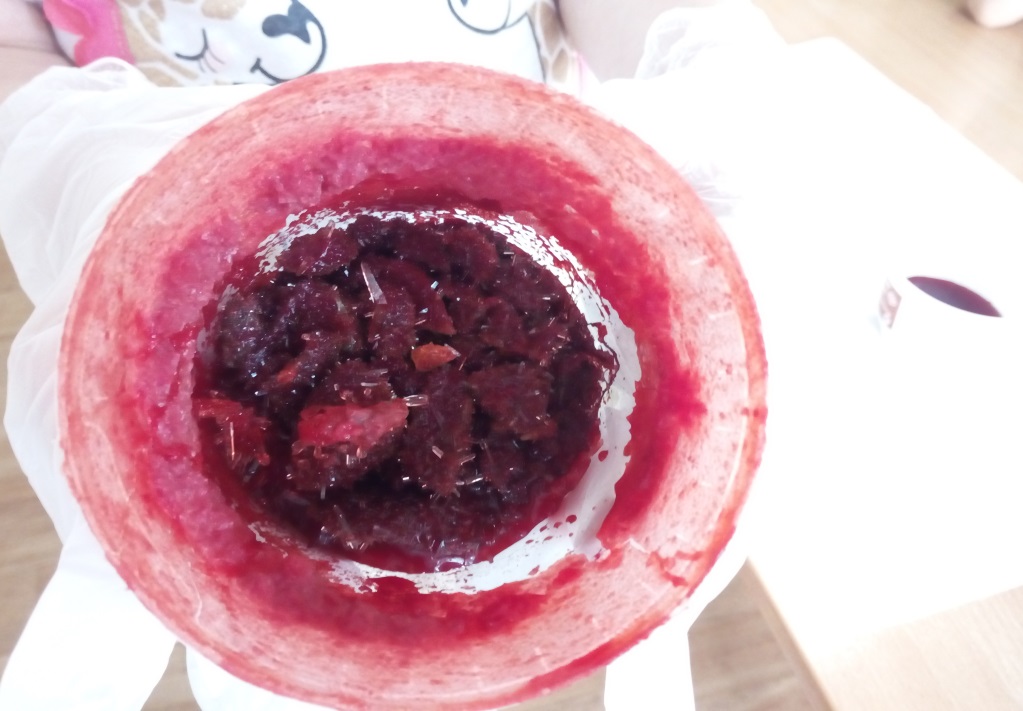 Через 12 дней жидкость испарилась полностьюВОТ  ТАКИЕ  КРАСИВЫЕ  КРИСТАЛЛЫ  ПОЛУЧИЛИСЬ!!!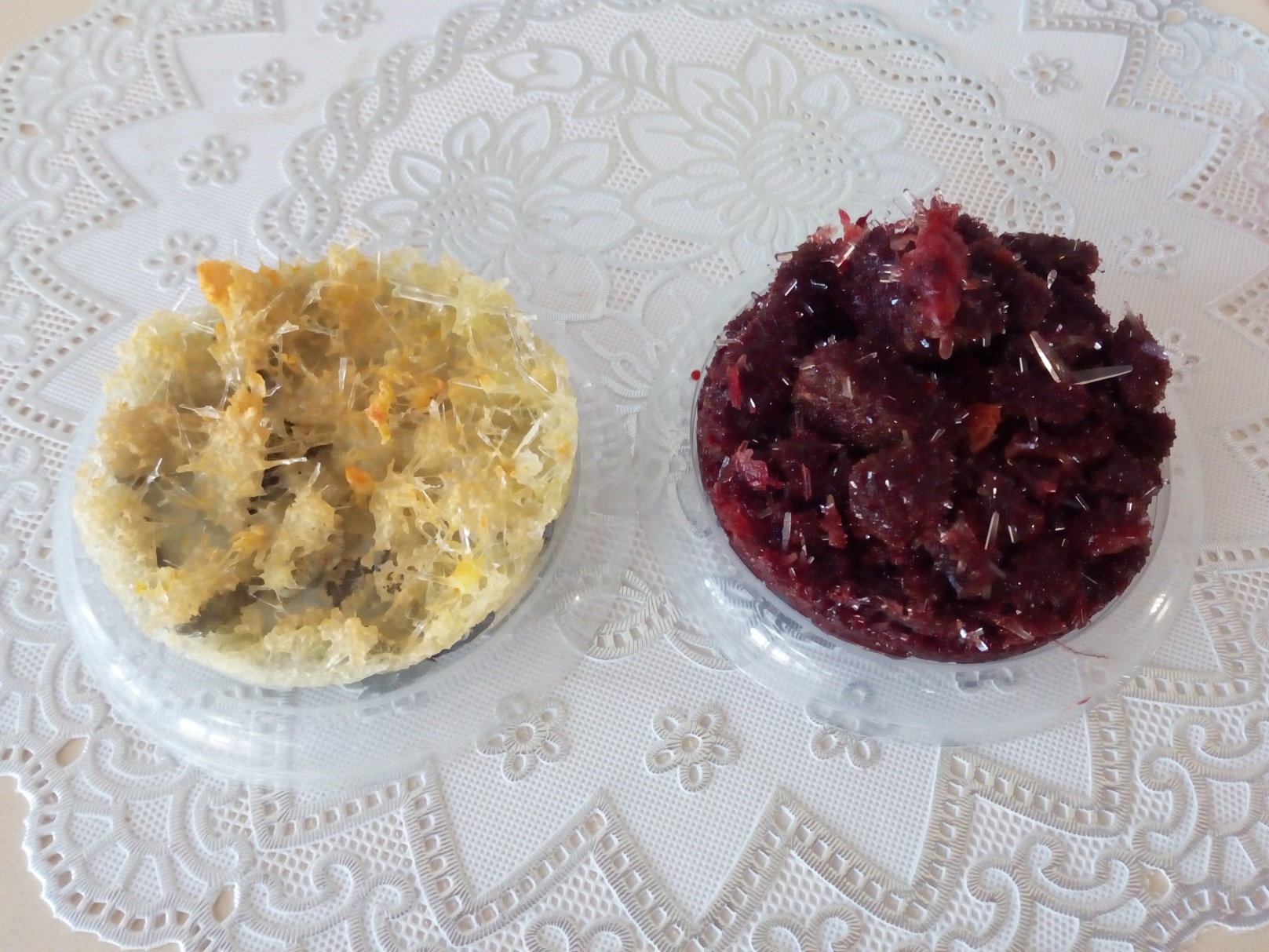 Вывод: образование кристаллов – дело очень сложное и долговременное!!!